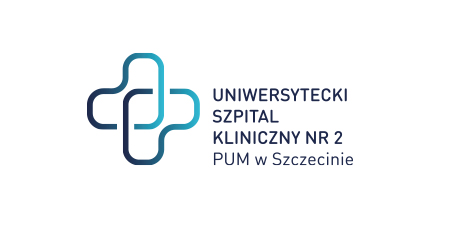  al. Powstańców Wielkopolskich 72 70-111 Szczecin									                           Szczecin, dnia 03.04.2024Znak Sprawy: ZP/220/14/24                            Dotyczy: dostawy produktów leczniczych stosowanych w programach lekowych i chemioterapii na potrzeby Klinik USK-2 PUMMODYFIKACJA SWZ nr 2Uniwersytecki Szpital Kliniczny nr 2 PUM w Szczecinie przekazuje zmodyfikowany Formularz OFERTY do niniejszego postępowania  Z poważaniem PODPIS W ORYGINALEDYREKTOR   Sprawę prowadzi: Wioletta Sybal T: 91 466-10-88E: w.sybal@usk2.szczecin.pl 